ZUCRP9ô2V?R3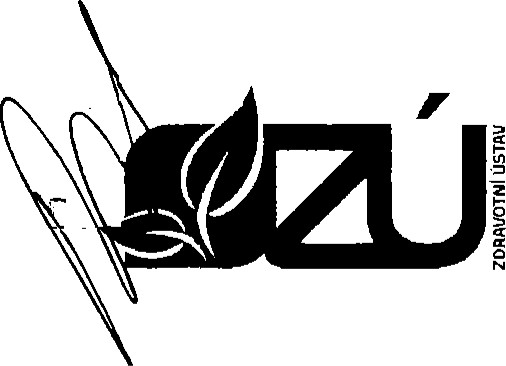 Příloha 7 ZDKupní smlouvauzavřená podle ustanovení 2079 a souvisejících zákona č. 89/2012 Sb. občanský zákoník, ve  znění pozdějších předpisů (dále jen NOZ)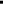 Číslo smlouvy prodávajícího :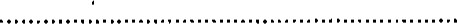 	Číslo smlouvy kupujícího	• sD1900050/ 8890/2019-445Smluvní strany :Kupující:(dále jen jako „kupující” na sfraně jedné)Prodávající:(dále jen jako „prodávající” na straně druhé)uzavírají prostřednictvím svých zástupců, kteří jsou dle svého prohlášení způsobilí k právním úkonům tuto kupní smlouvu:Úvodní ustanoveníTato smlouva navazuje na výsledek zadávacího řízení k veřejné zakázce na dodávky s názvem „ZUUL — tonery a náplně do tiskáren 2019”, a vychází z nabídky prodávajícího (vybraného dodavatele) ze dne 26. 4. 2019.Předmět smlouvyTouto smlouvou se prodávající zavazuje dodat v době účinnosti této smlouvy a za podmínek ve smlouvě sjednaných kupujícímu zboží (v rozsahu, množství a kvalitě,odpovídající nabídce prodávajícího) uvedené v příloze A této smlouvy a převést na něj vlastnické právo k tomuto zboží. Dodávané zboží bude mít vlastnosti (odpovídající zadávacím podmínkám k uvedené veřejné zakázce a nabídce dodavatele) zaručené po celou dobu rvání smluvního vztahu.Plnění předmětu veřejné zakázky podle této smlouvy bude uskutečněno podle aktuální potřeby kupujícího, na základě dílčích žádanek. Místem plnění budou pracoviště kupujícího uvedená v dílčích žádankách (výběr z lokalit podle přílohy B této smlouvy). Hodnota jednorázového dílčího plnění pro jedno místo nebude nižší než 500,- Kč (bez DPH), nebude-li výjimečně dohodnuto jinak. Kupující předpokládá vystavování dílčích žádanek zpravidla s měsíční periodicitou.Pro zasílání dílčích žádanek souhlasí prodávající s jejich přijímáním v elektronické formě zasílané na elektronickou adresu uvedenou prodávajícím v záhlaví této kupní smlouvy.Pro technicky a obchodně jasnou dílčí žádanku budou využity údaje prodávajícího (vybraného dodavatele) z přílohy C této smlouvy (jednotkové ceny), podle nichž bude kupující žádanky vystavovat.Kupující se zavazuje zboží převzít a zaplatit za něj sjednanou kupní cenu způsobem a v termínu stanoveném touto smlouvou.Prodávající se dále zavazuje v průběhu plnění veřejné zakázky bezúplatné zpět převzetí obalů a zbytků použitého zboží dodaných v průběhu plnění veřejné zakázky k vlastnímu využití, nebo ekologické likvidaci.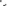 Prodávající prohlašuje, že:dodávané zboží je prosto právních vad a je v souladu s obecně plamými právními a technickými normami pro bezpečné používání,  je plně oprávněn k prodeji vybraného zboží podle této smlouvy včetně oprávnění převést vlastnictví k věci na kupujícího,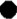 zboží není zatíženo žádným právem třetí osoby či třetích osob, zejména že zboží není předmětem zástavního práva, předkupního práva či na něm nevázne věcné břemeno,  zboží nepochází z trestné činnosti, z výsledku tresmé činnosti či jakéhokoliv jednání, které je v rozporu s obecně závaznými právními předpisy.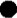 Pokud by prodávající nebyl schopen dodat v průběhu trvání smluvního vztahu zboží podle této smlouvy a nabídky k předmětné VZ, pak je povinen dodat zboží shodných nebo alespoň obdobných vlastností za cenu uvedenou v této smlouvě a nabídce k předmětné VZ s výjimkou, že toto zboží nemůže dodat z důvodů vyšší moci anebo důvodů hodných zřetele, které nemůže odstranit ani s vynaložením maximálního úsilí. V takovém případě si kupující (zadavatel) vyhrazuje v souladu s ustanovením 100 odst. 1 ZZVZ právo, ale nikoli povinnost, změny závazku ze smlouvy. Prodávající by byl oprávněn dodat náhradou (za zboží dle této smlouvy a nabídky nezajistitelné) jiné zboží shodných či lepších vlastností za cenu nově stanovenou, ne vyšší nežli cena v čase a místě obvyklá, na základě dohody stvrzené dodatkem této smlouvy.		III. Dodací podmínky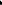 Prodávající se zavazuje kupujícímu dodat zboží dle článku II. této smlouvy ve lhůtě ne delší než 5 (slovy pět) dnů od prokazatelného přijmutí dílčí žádanky, nebude-li dohodnuto jinak.Smluvní strany se dohodly, Yze místem plnění podle této smlouvy je pracoviště kupujícího uvedené v příloze B této smlou'ô'.Předmět plnění podle článku 11/1 této smlouvy se smluvní strany zavazují předat a převzít na základě písemného předávacího protokolu dodaného zboží prostého vad a nedodělků (přejímací protokol, dodací list a pod). Přechod vlastnictví ke zboží na kupujícího nastává okamžikem podpisu tohoto protokolu.Nebezpečí škody na zboží přechází na kupujícího okamžikem přechodu vlastnictví.Datem uskutečnění zdanitelného plnění je datum předání podle článku 111/3 této smlouvy.Pokud ve výjimečných případech nebude dílčí plnění odpovídat požadavkům kupujícího (plnění bude vadné), kupující zboží nepřevezme a prodávající se zavazuje zjednat nápravu a dodat zboží bez vad ve lhůtě ne později než 2 (slovy dvou) pracovních dnů od přijetí reklamace kupujícího, nebude-li dohodnuto jinak.Prodávající je povinen nejpozději do 28. února následujícího roku plnění: a) pokud bude plnit veřejnou zakázku prostřednictvím poddodavatele, předat kupujícímu informace o poddodavatelích, kteří se podíleli na plnění veřejné zakázky a jimž za plnění poddodávky uhradil v běžném roce více než 10 % z ceny vyfakturované kupujícímu (zadavateli) v tomto běžném roce. Pokud bude mít poddodavatel (poddodavatelé) formu akciové společnosti, bude přílohou předaného seznamu i seznam vlastníků akcií, jejichž souhrnná hodnota přesahuje IO % základního kapitálu, vyhotovený ve lhůtě ne delší než 90 dnů přede dnem předložení seznamu poddodavatelů.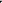 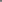 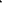 b) pokud nebude využito poddodavatelů, sdělí tuto skutečnost prodávající kupujícímu nejpozději v této lhůtě.IV. Kupní cena a platební podmínky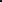 l . Celková kupní cena za předmět plnění dle článku II. této smlouvy je stanovena dohodou smluvních stran v souladu se zákonem 526/1990 Sb. ve znění pozdějších předpisů a vychází z ceny nabídnuté k VZ dle článku I. této smlouvy:	Cena celkem bez DPH	349.848,00 Kč(slovy: Třistačtyřicetdevěttisícosmsetčtyřicetosmkorun českých)DPH73.468,08 Kč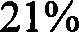 	Cena celkem včetně DPH	423.316,08 KčRozpis kupní ceny v příloze A této smlouvy (vycházející z jednotkových cen uvedených prodávajícím v příloze C) odpovídá nabídkové ceně a jednotkovým cenám uvedeným v nabídce prodávajícího (vybraného dodavatele) k veřejné zakázce podle článku I. této smlouvy. Cena je stanovena jako pevná, nejvýše přípustná a obsahuje veškeré náklady spojené s realizací dodávky předmětu plnění včetně veškerých souvisejících nákladů. V ceně jsou zahrnuty veškeré náklady, kterých je třeba k dodávce zboží, předání a převzetí předmětu plnění, zejména, nikoliv však pouze, nákladů na dodávku, dopravu, náklady na výkony, služby a média potřebné k plnění předmětu smlouvy, zabezpečení prohlášení o shodě, certifikátů, likvidaci obalů apod. Kupní cena může být měněna pouze v souvislosti se změnou daňových předpisů majících prokazatelný vliv na cenu předmětu plnění.Kupní cena bude postupně naplňována dílčími plněními prodávajícího na základě dílčích žádanek kupujícího. Cena dohodnutá v této smlouvě nebude dílčími plněními překročena, nebude-li dohodnuto jinak (ale vždy v souladu s dotčenými zásadami uvedenými v zzvz).Ceny za dílčí plnění (článek II.2 této smlouvy) budou stanoveny jako součin skutečně dodaného množství zboží a příslušných jednotkových cen (uvedených v příloze C této smlouvy) v účtovacím (zdaňovacím) období uskutečněných dílčích plnění (článek III.5 této smlouvy). Ke kupní ceně bude doúčtována DPH ve výši stanovené ZoDPH.Cena za dílčí plnění podle bodů 3 a 4 tohoto článku bude prodávajícímu uhrazena kupujícím na základě faktury s náležitostmi daňového dokladu (S 29 ZoDPH).Prodávající je oprávněn vystavit v souladu s ustanovením článku 111/5 této smlouvy dílčí faktury za dílčí plnění. Faktura musí být vystavena nejpozději do IO dnů po DUZP, v němž bylo poskytnuto dílčí plnění a doručena kupujícímu nejpozději do třetího dne od vystavení. Přílohou faktury musí být dodací listy navázané k jednotlivým žádankám (s uvedením nákladového střediska /NS/ zadavatele uvedených v dílčí žádance). Faktura může být vystavena jako je dokladů. Nezbytnou náležitostí faktury je i její doplnění textem: „plň'čnn SD1900050”Faktura musí být doručena v elektronické podobě na adresu ……………………..Splatnost faktury je dohodnuta ve lhůtě 30 dní ode dne jejího prokazatelného doručení kupujícímu, a to bezhotovostně na účet prodávajícího uvedený v záhlaví této smlouvy._ Splatností je rozuměno datum odepsání dlužné částky z účtu kupujícího.V případě, že faktura (daňový doklad) nebude obsahovat všechny nezbytné náležitosti, je kupující oprávněn vrátit ji prodávajícímu k doplnění či přepracování. V takovém případě se přeruší plynutí lhůty splatnosti a nová lhůta splatnosti začne plynout doručením opraveného daňového dokladu kupujícímu.V. Záruka a zajištění závazkul . Prodávající poskytuje záruku na dle této smlouvy dodané zboží v trvání 240 měsíců. Tato lhůta počíná běžet ode dne úspěšného předání a převzetí předmětu plnění prostého všech vad a nedodělků.Prodávající je odpovědný za věcné a právní vady zboží. Zjištěné vady zboží v průběhu záruční doby se zavazuje kupující oznámit prodávajícímu písemně, a to bez zbytečného odkladu poté, co se o nich dozvěděl. Nároky z vad zboží se řídí touto smlouvou a příslušnými ustanoveními NOZ.Pro případ prodlení prodávajícího s plněním této smlouvy bez zavinění druhé strany, nebo vyšší moci, smluvní strany dohodly povinnost prodávajícího zaplatit kupujícímu smluvní pokutu podle 2048 a následujících NOZ ve výši 0,5 % z hodnoty dílčího plnění za každý i jen započatý den prodlení s dodávkou zboží (oproti dohodnuté lhůtě podle článku 111/1 této smlouvy). V souladu s ustanovením 3 nařízení vlády ČR číslo 351/2013 Sb. je dohodnuta částka nákladů spojených s vymáháním každé splatné pohledávky ve výši 1 250 Kč.Pro případ prodlení kupujícího s úhradou kupní ceny v dohodnutém čase vzniká prodávajícímu právo vyúčtovat úrok z prodlení v zákonem stanovené výši (S 2 nařízení vlády ČR číslo 351/2013Smluvní pokuta či úrok z prodlení jsou splatné ve lhůtě 15 dnů ode dne podání výzvy k jejich zaplacení k poštovní přepravě ve formě doporučeného dopisu adresovaného na adresu zavázané strany uvedenou v záhlaví této smlouvy. V této výzvě bude určen způsob platby. Písemnou výzvu k zaplacení výše uvedené smluvní pokuty může oprávněná strana zaslat straně zavázané ihned poté, co se oprávněná strana o porušení povinnosti zavázané strany vyplývající z této smlouvy dozví. Zaplacením smluvní pokuty není dotčeno právo oprávněné strany na náhradu škody.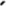 VI. Ukončení smluvního vztahuSmlouva je uzavírána na dobu určitou, 48 měsíců od prvního dne měsíce následujícího po účinnosti smlouvy.Kupující je oprávněn od této smlouvy nad rámec zákonných důvodů dále odstoupit v případě:  prodlení prodávajícího s plněním o více než 15 kalendářních dnů proti ustanovení článku 	111/1,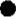 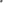 v případě zahájení insolvenčního řízení dle zák. č. 182/2006 Sb., o úpadku a způsobech jeho řešení (insolvenční zákon), ve znění pozdějších předpisů vůči prodávajícímu, úpadku prodávajícího, prohlášení konkursu nebo zahájení řízení o nuceném vyrovnání před dodáním zbožíProdávající je oprávněn od této smlouvy odstoupit v případě:úpadku kupujícího ve smyslu ustanovení 3 zák. č. 182/2006 Sb., o úpadku a způsobech jeho řešení (insolvenční zákon), ve znění pozdějších předpisů, prohlášení konkursu nebo zahájení řízení o nuceném vyrovnání před dodáním zboží,  prodlení kupujícího s převzetím zboží, ačkoliv byl prodávajícím písemně vyzván, o více než 15 kalendářních dnů.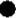 Odstoupení musí být učiněno písemně, s vyznačením důvodu odstoupení a je účinné dnem jeho doručení druhé smluvní straně. Smluvní strana, jejíž porušení povinnosti vyplývající z této smlouvy bylo důvodem pro odstoupení od této smlouvy, nemá nárok na náhradu škody, která jí odstoupením od smlouvy vnikla.Odstoupením od smlouvy nezaniká vzájemná sankční odpovědnost stran a odpovědnost za vzniklou škodu.VII. Ustanovení Společná a závěrečnál. Tato smlouva, jakož i právní vztahy z této smlouvy vzniklé nebo v této smlouvě výslovně neupravené se řídí příslušnými ustanoveními NOZ, případně dalšími zákony a jinými právními předpisy, jejichž ustanovení se vztahují k této smlouvě.2. Pokud by se některé z ustanovení této smlouvy stalo podle platného práva v jakémkoli ohledu neplatným, neúčinným nebo protiprávním, nebude tím dotčena, nebo ovlivněna platnost, účinnost nebo právní bezvadnost ostatních ustanovení této smlouvy. Jakákoli vada této smlouvy, která by měla původ v takové neplatnosti nebo neúčinnosti, bude dodatečně zhojena dohodou účastníků přijetím ustanovení nového a platného, které bude respektovat ujednání a zájem smluvních stran.Veškeré změny této smlouvy je možné činit pouze v písemné formě, a to na základě podepsaného dodatku k této smlouvě.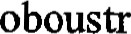 Všechny záležitosti a spory vyplývající z této smlouvy se smluvní strany zavazují řešit především smírnou cestou a dohodou ve snaze odstranit nedostatky, které brání plnění smlouvy,Smluvní strany se zavazují vzájemně poskytovat součinnosti při plnění této smlouvy.Odmítne-li některá ze smluvních stran převzít písemnost nebo její převzetí znemožní, má se za to, že písemnost doručena byla.Smlouva je sepsána ve 2 vyhotoveních, z nichž každá strana obdrží jedno vyhotovení s platností originálu.Obě smluvní strany berou na vědomí a souhlasí s tím, že kupující uveřejní metadata k této smlouvě a textový obsah smlouvy v informačním systému registru smluv zřízeném podle zákona číslo 340/2015 Sb. ve znění pozdějších předpisů bez zbytečného odkladu po podpisu smlouvy. O zveřejnění bude prodávající vyrozuměn.Smluvní strany prohlašují, že vhodnými technickými a organizačními opatřeními zajistí ochranu osobních údajů, které by zpracovávaly (ve smyslu „Nařízení Evropského parlamentu a Rady (EU) 2016/679 ze dne 27. dubna 2016 0 ochraně fyzických osob v souvislosti se zpracováním osobních údajů a volném pohybu těchto údajů a o zrušení směrnice 95/46/ES - obecné nařízení o ochraně osobních údajů” - GDPR) v souvislosti s plněním této smlouvy.IO. Účinnost této smlouvy je sjednána dnem uveřejnění smlouvy v informačním systému registru smluv zřízeném podle zákona č. 340/2015 Sb. ve znění pozdějších předoisů.I l. Součástí této smlouvy jsou následující přílohy, které tvoří její nedílnou součást:  Příloha A - specifikace předmětu plnění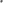 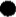 Příloha B - místo plněníPříloha C — stanovení jednotkových cen12. Účastníci shodně a výslovně prohlašují, že došlo k dohodě o celém obsahu této smlouvy, že si tuto smlouvu přečetli, jejímu obsahu porozuměli a tato byla sepsána na základě jejich pravé, vážné a svobodné vůle, nikoli za nápadně nevýhodných podmínek, na důkaz čehož připojují vlastnoruční podpisy oprávněných zástupců.V Ústí nad Labem dne 	V Praze dne 16. 5. 2019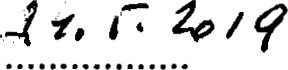 Kupující:	Prodávající:Ing. Pavel Bernáth	Tomá Podolák ředitel	jednatel společnostiPody print s.r.o.Slł•únka, Zdravotní ústav Ústí nad LabemDošlo, č.j.: 22. 	2019—zoqvro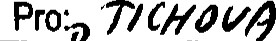 název:Zdravotní ústav se sídlem v Ústí nad Labemsídlo:Moskevská 1531/15, 400 01 Ústí nad Labemjednající :ve věcech smluvníchIng. Pavel Bernáth, řediteloprávněn jednat :Ing. Josef Staněk, vedoucí oddělení MTZ 71009361DIČ:cz7109361bankovní spojení:ČNB, pobočka Ústí nad Labemčíslo účtu:…………………………název:Pody print s.r.o.sídlo:	K Lesu 345/10; 142 OO Praha 4 - Kam 	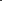 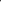 statutární zástupce:Tomáš Podolák, jednatel29155207DIČ:CZ29155207bankovní spojení: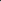 Raiffeisenbank a.s.číslo účtu:elektronická adresa pro………………………………příjem dílčích žádanek:michal.aurada@podyprint.cz